Packet Tracer – Inter-VLAN Routing ChallengeTopology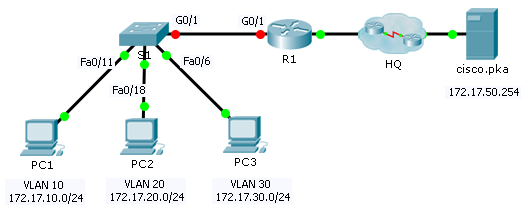 Addressing TableVLAN and Port Assignments TableScenarioIn this activity, you will demonstrate and reinforce your ability to implement inter-VLAN routing, including configuring IP addresses, VLANs, trunking and subinterfaces.RequirementsAssign IP addressing to R1 and S1 based on the Addressing Table.Create, name and assign VLANs on S1 based on the VLAN and Port Assignments Table. Ports should be in access mode.Configure S1 to trunk, allow only the VLANs in the VLAN and Port Assignments Table.Configure the default gateway on S1.All ports not assigned to a VLAN should be disabled.Configure inter-VLAN routing on R1 based on the Addressing Table.Verify connectivity. R1, S1, and all PCs should be able to ping each other and the cisco.pka server.DeviceInterfaceIP AddressSubnet MaskDefault GatewayR1G0/0172.17.25.2255.255.255.252N/AR1G0/1.10172.17.10.1255.255.255.0N/AR1G0/1.20172.17.20.1255.255.255.0N/AR1G0/1.30172.17.30.1255.255.255.0N/AR1G0/1.88172.17.88.1255.255.255.0N/AR1G0/1.99172.17.99.1255.255.255.0N/AS1VLAN 99172.17.99.10255.255.255.0172.17.99.1PC1NIC172.17.10.21255.255.255.0172.17.10.1PC2NIC172.17.20.22255.255.255.0172.17.20.1PC3NIC172.17.30.23255.255.255.0172.17.30.1VLANNameInterface10Faculty/StaffFa0/11-1720StudentsFa0/18-2430Guest(Default)Fa0/6-1088NativeG0/199ManagementVLAN 99